Babcock-Davis, a trusted name in the commercial construction industry, is offering a continuing education course to provide information for Life Safety with Rooftop AccessoriesThis course will explain the benefits of roof hatch & smoke vent design, life safety and BIM integration.  Design professionals will have a better understanding of code regulations for life safety and will be able to properly size and place hatches and vents in accordance with these codes. You are cordially invited to a Box Lunch Presentation at on Wednesday, May 28, 2018 at noon, for a 1 hour AIA/HSW accredited seminar on this subject.I look forward to seeing you there and Thank You for your consideration.Sincerely,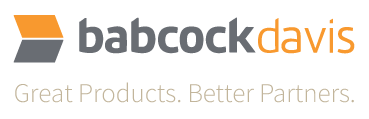 